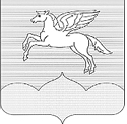 ГЛАВА МУНИЦИПАЛЬНОГО ОБРАЗОВАНИЯ ГОРОДСКОГО ПОСЕЛЕНИЯ «ПУШКИНОГОРЬЕ»ПУШКИНОГОРСКОГО РАЙОНА ПСКОВСКОЙ ОБЛАСТИП О С Т А Н О В Л Е Н И Е20.06.2017 г. №  2О проведении публичных (общественных) слушаний В соответствии со статьями 31,32,33 Градостроительного кодекса Российской Федерации, Федеральным Законом № 131-ФЗ от 06.10.2003 г. «Об общих принципах организации местного самоуправления в Российской Федерации», статьей 24 Устава городского поселения «Пушкиногорье», Положением о публичных (общественных) слушаниях, утвержденных Решением  Собрания депутатов городского поселения «Пушкиногорье» № 98 от 30.03.2012 г.ПОСТАНОВЛЯЮ:Назначить публичные (общественные) слушания по проекту Решения Собрания депутатов Пушкиногорского района Псковской области  «О внесении изменений в правила землепользования и застройки муниципального образования «Пушкиногорье» Пушкиногорского района Псковской области», на 27 июня 2017 года в 18.00 в здании Администрации городского поселения «Пушкиногорье», находящемуся по адресу: п. Пушкинские Горы, ул. Пушкинская, д.42, кабинет 1.Назначить ответственным за подготовку и проведение публичных слушаний  Администрацию городского поселения «Пушкиногорье».Утвердить Порядок учета предложений по данному вопросу и порядок участия граждан в его обсуждении (приложение № 1).Обнародовать проект Решения Собрания депутатов Пушкиногорского района Псковской области «О внесении изменений в правила землепользования и застройки муниципального образования «Пушкиногорье» Пушкиногорского района Псковской области» и настоящее Постановление в порядке, установленном Уставом городского поселения «Пушкиногорье».Глава городского поселения                                                                                «Пушкиногорье»                                                                                   Ю. А. Гусев    Приложение № 1       к постановлению Главы    муниципального образования городского поселения«Пушкиногорье»                               от 20.06.2017 г. № 2ПОРЯДОК                                                                                                                           УЧЕТА ПРЕДЛОЖЕНИЙ ПО ПРОЕКТУ РЕШЕНИЯ СОБРАНИЯ ДЕПУТАТОВ ПУШКИНОГОРСКОГО РАЙОНА ПСКОВСКОЙ ОБЛАСТИ  «О ВНЕСЕНИИ ИЗМЕНЕНИЙ В ПРАВИЛА ЗЕМЛЕПОЛЬЗОВАНИЯ И ЗАСТРОЙКИ МУНИЦИПАЛЬНОГО ОБРАЗОВАНИЯ «ПУШКИНОГОРЬЕ» ПУШКИНОГОРСКОГО РАЙОНА ПСКОВСКОЙ ОБЛАСТИ» и порядок участия граждан в их обсужденииГраждане,    проживающие    на   территории   муниципального
образования  городское поселение «Пушкиногорье», участвуют в обсуждении проекта Решения Собрания депутатов Пушкиногорского района Псковской области  «О внесении изменений в правила землепользования и застройки муниципального образования «Пушкиногорье» Пушкиногорского района Псковской области» путем внесения письменных или устных предложений и замечаний.Предложения и замечания по проекту Решения Собрания депутатов Пушкиногорского района Псковской области  «О внесении изменений в правила землепользования и застройки муниципального образования «Пушкиногорье» Пушкиногорского района Псковской области» могут быть внесены гражданами, проживающими на территории муниципального образования городского поселения «Пушкиногорье», письменно в период с момента их официального опубликования до дня проведения публичных слушаний. Письменные предложения граждан направляются в Администрацию городского поселения «Пушкиногорье» по адресу: р.п. Пушкинские Горы, ул. Пушкинская, д.42, кабинет 1.Письменные обращения граждан должны содержать фамилию,  имя, отчество, адрес места жительства,  гражданство, обратившегося, а также замечания и предложения по проектам Решений.Устные предложения и замечания по проекту Решения Собрания депутатов Пушкиногорского района Псковской области  «О внесении изменений в правила землепользования и застройки муниципального образования «Пушкиногорье» Пушкиногорского района Псковской области»  могут быть внесены гражданами непосредственно в ходе проведения публичных слушаний и учитываются   путем   занесения   их   в   протокол   публичных   слушаний   с указанием фамилии, имени, отчества, места жительства и гражданства.                                   